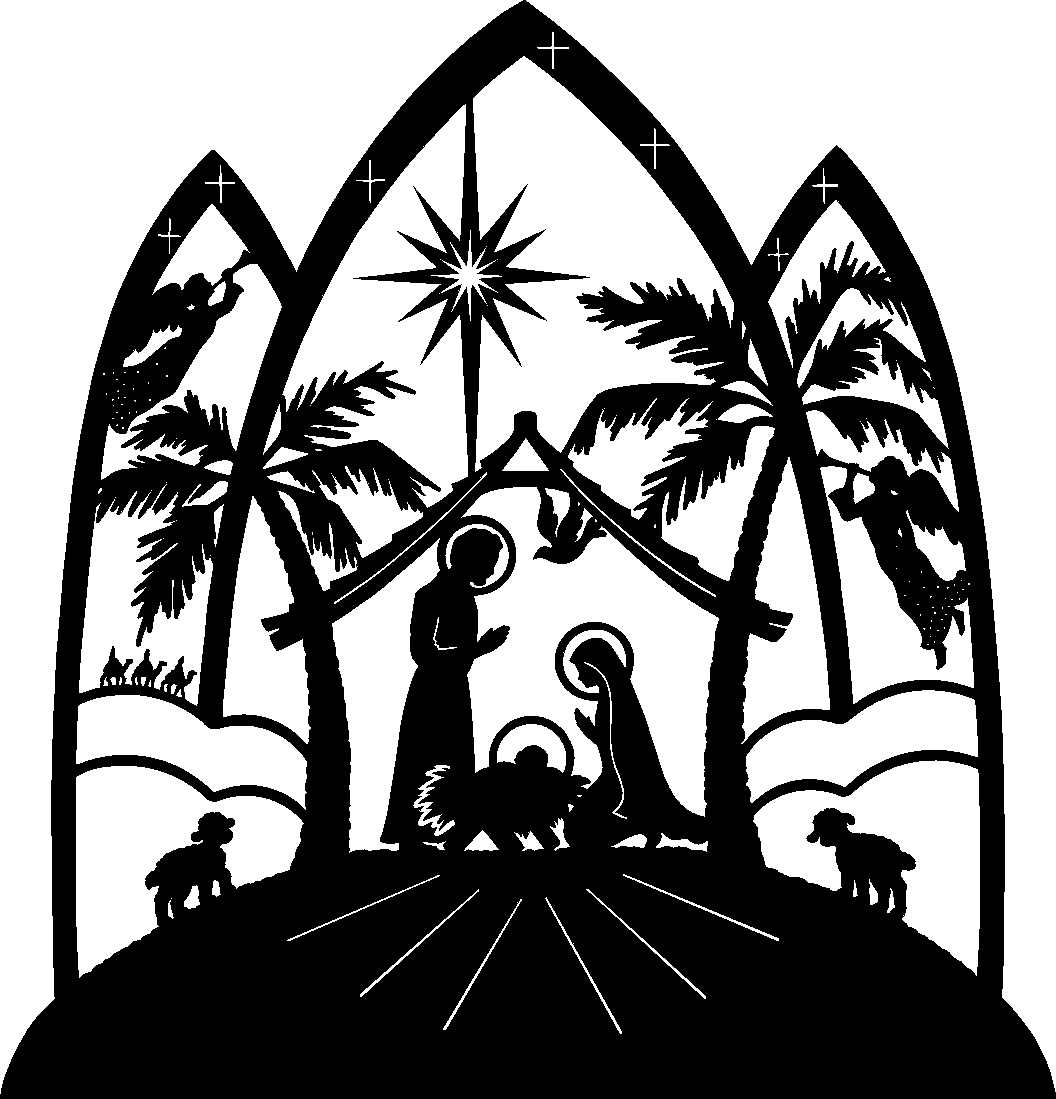 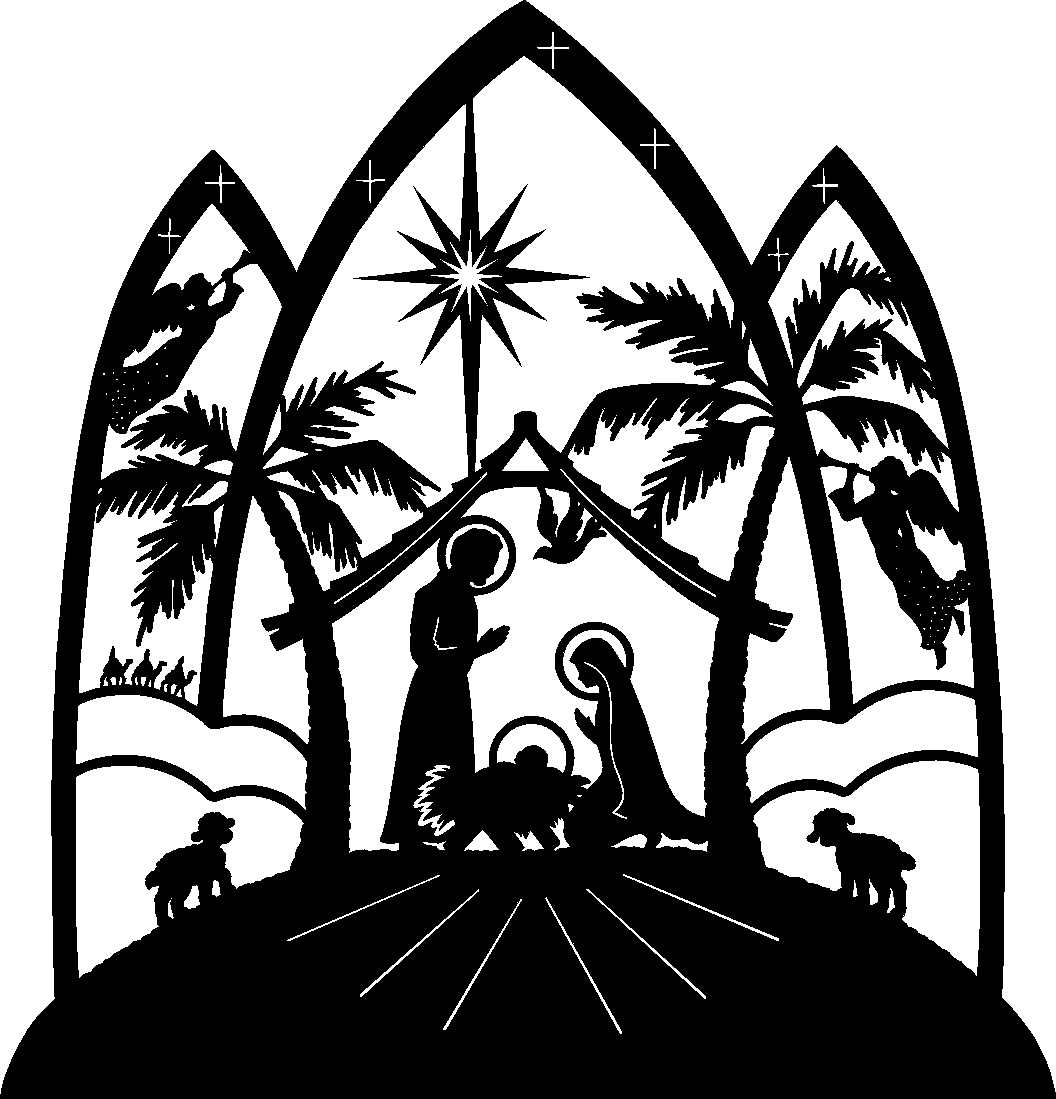 MAKING A SCENE AT CHRISTMAS is a display of over 500 Christmas Nativities from more than 60 countries.You can  - see and smell real frankincense and myrrh;see coins minted around the time the census was called that brought Joseph and Mary to Bethlehem; andsee hand crafted cultural nativities from Australia, Africa, Asia, North & South America, & Europe (and one that went to Antarctica)Nativities that prize social justice and the environment Entry is a gold coin donation.  Every one welcome.